Promocje pompy i hydrofory | stały dostęp do wody w domu!Jeśli planujesz przebudowę domu i poszukujesz sposobów na rozszerzenie i rozciągnięcie budżetu, który jest przeznaczony na zakup nowych elementów infrastruktury oraz prace remontowe, to istnieje sposób - sprawdź promocje na pompy i hydrofory!Promocje pompy i hydrofory | zapraszamy!Oczywiście jest to kwestia określonego rodzaju urządzeń i przyrządów - mianowicie właśnie pomp i hydroforów. Z tego względu nasza strona internetowa - ta określona - przyda się tylko tym z Was, którzy planują modernizację domowej sieci wodociągowej.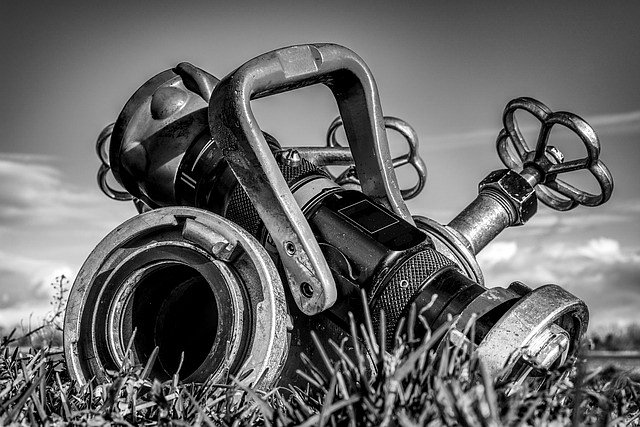 Korzystając z obecności warstwy wodonośnej, istnieje możliwość korzystania ze studni, a następnie - pod warunkiem zainstalowania odpowiedniej infrastruktury, zwornikami której będą właśnie wspomniane pompy i hydrofory, na promocje których najlepiej polować za pomocą naszego narzędzia konsumenckiego, można zapewnić sobie bezpieczny dostęp do wody w domu.Nie jesteście jeszcze przekonani/ne... ?Zapraszamy zatem do zaglądania na naszą stronę. Na niej znajdziecie nie tylko opisy produktów, ale i również porady co do tego, jaki sprzęt będzie odpowiedni do zastosowania w przypadku Waszych warunków. Więc np. dowiecie się, jaka jest różnica między pompą zanurzeniową a cyrkulacyjną.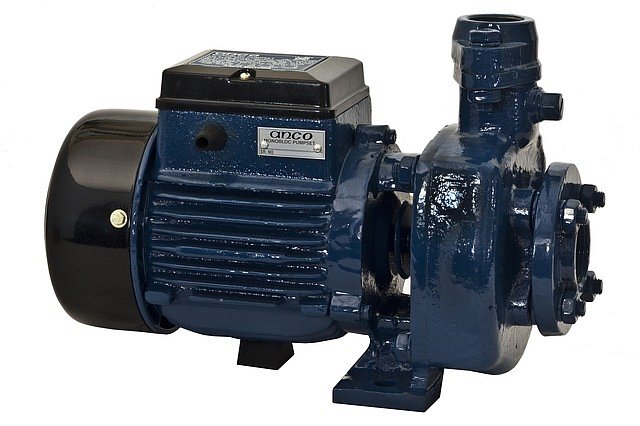 Albo kiedy należy zastosować hydrofory, a kiedy lepiej stosować właśnie pompy. Zapraszamy serdecznie do szukania promocji na pompy i hydrofory na naszej stronie internetowej!